KLASA I TA  -  Produkcja zwierzęca w prakt. – 22.06.2020r. (poniedziałek) Drogi Uczniu zapoznaj się z ostatnim w roku szkolnym 2019/2020 tematem z produkcji zwierzęcej w praktyce.Temat : Powtórzenie i utrwalenie wiadomości z wypełniania dokumentacji dotyczącej SIiRZ (Systemu Identyfikacji i Rejestracji Zwierząt).Cele  (uczeń po skończonej lekcji):-wypełnia podstawowe dokumenty dotyczące identyfikacji i rejestracji zwierząt ;-wykorzystuje programy komputerowe i uzupełnia przykładową ,,Księgę rejestracji stada bydła’’;- wypełniania formularz „Zgłoszenia świń do rejestru”;-wykorzystuje programy komputerowe i wypełnia formularz ,,Zgłoszenia owiec i kóz do rejestru” oraz ,,Tymczasowy dokument identyfikacyjny dla bydła’’.1.Drogi Uczniu, zapoznaj się z celami lekcji. Zwróć szczególną uwagę , jak wypełnia się formularz           ,, Zgłoszenia owiec i kóz do rejestru” oraz ,,Tymczasowy dokument identyfikacyjny dla bydła’’. 2. Zapisz temat lekcji w zeszycie.Ponadto dla poszerzenia wiedzy podaje link https://www.arimr.gov.pl/fileadmin/pliki/zdjecia_strony/224/broszura.pdfZnajduje się tam broszurka  informacyjna , która ułatwi Wam poruszanie się w obszarze identyfikacji i rejestracji zwierząt. Zdajemy sobie sprawę, jak wiele zmian przyniosło ze sobą przystąpienie Polski do Unii Europejskiej w niemal wszystkich dziedzinach. Na stronie 22 znajduje się ,,Tymczasowy dokument identyfikacyjny bydła’’ .Ponadto na stronach 24 i 26 znajdziecie ,,Rejestracja i znakowanie owiec i kóz ‘’ oraz ,, Zasady znakowania owiec i kóz’’. Natomiast na stronach 27-29 znajdziecie omówiony temat ,,Rejestracja i znakowanie świń ‘’ ,wzór kolczyka dla świń oraz formularz                 pt.,, Zgłoszenie świń do rejestru’’. Na stronach 30-33 znajduje się  pojęcie i zasady wypełniania księgi rejestracji stada oraz przykład uzupełniania „Księgi rejestracji stada bydła”.	                    Pozdrawiam Was serdecznie .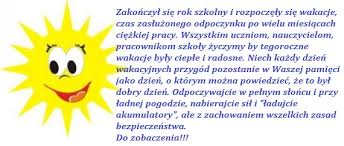                                                      Życzę słonecznych i bezpiecznych wakacji,                                                     udanego wypoczynku i wspaniałych przygód.                                                     Do zobaczenia w szkole po wakacjach !                                                                              Dorota Tyborowska                                                                                                                                                                                              Powodzenia                                                                        Dorota Tyborowska